Course Title:Academic Level:ECTS Credits: Semester:School/Department:Location:Instructor:Language of Instruction:Course Description:Course Aims:Specific entry requirements (if any):Course Content:Intended Learning Outcomes:Learning and Teaching Methods:Methods of Assessment/Final assessment information:Reading List: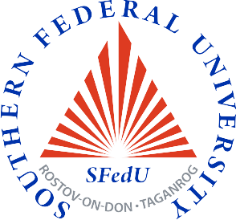 Course SyllabusSocialist ModernityMaster3 ECTS1, autumn semester; 2 spring semesterInstitute of History and International Relations140 Pushkinskaya St., Rostov-on-Don Prof.  Alexey Golubev, visiting professor from University of Houston. E-mail: avgolube@central.uh.edu EnglishThe discipline (Scientific Seminar) "Socialist Modernity" is intended for undergraduates of 1 year (1-2 semester) of study in the direction of 46.04.01 History and is an integral part of the block of variable disciplines (elective disciplines) of the program "46.04.01 History (Socialist and post-socialist studies)" in accordance with the educational standard. The discipline "Socialist Modernity" aims to form students ' ideas about the socio-political and cultural features of the reconstruction of Soviet society in the twentieth century in the context of the paradigm of modernization and the philosophy of rationalism.-  to study the main directions of the development of Soviet society in the social, political, ideological and cultural spheres throughout the existence of the Soviet state;- to study the philosophical and ideological foundations of the Soviet project as an integral part of the process of world modernization;- to identify and analyze the historical significance of the Soviet project for the world civilization and the Russian state.-Module 1. Theorists.Introduction. Modernity and modernism.Revolutionary ideology. Marx and Marxism.Revolutionary strategy. Lenin and the party as a vanguard of the proletariat.Revolution and the everyday life. Trotsky and Soviet avant garde.The return of the state. Stalin and the socialism-in-one-country project.Module 2. The structure of socialist modernity.Socialist nations.Gender equality and policies.Socialist biopolitics. Body cultures in the USSR.Epistemological propaganda: knowledge for all.Socialism as a global project.Module 3. The people and things of socialist modernity.Socialist materialityThe new Soviet person: a project that never ended.Conclusion: Socialism as part of global modernity.Knowledge:- knowledge of factual material, including the chronology of the main historical events;- to understand the driving forces and laws of the historical process, the place of the individual in the historical process, the political organization of society;- knowledge in the field of general and national history.Skills:- the ability to understand, critically analyze and present historical information;- the ability to build oral speech in a correct, logical and argumentative way;- the ability to interact on the basis of accepted moral and legal norms in society, to treat another culture with tolerance.lecture, seminarPass-fail testKhisamutdinova R. R. Soviet Union on the eve and during the Great Patriotic War [Electronic resource]: textbook for the lecture course / Khisamutdinova R. R. - Orenburg: OGPU, 2015. - 248 p.Atsyukovsky V. A. Works of V.I. Lenin 1917 and the Second Socialist Revolution / V.A. Atsukovsky - 2nd ed. - Moscow: Direct-Media, 2014. - 388 p. 3. Semenov, V.S. Socialism and revolutions of the XXI century. Russia and the world [Text] / V. S. Semenov - Moscow: URSS, 2009. - 656 p.